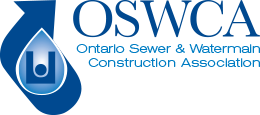 MEMBER BULLETINJanuary 2nd 2024Effective January 1st, 2024, Ontario Regulation 322/12 is amended. The amendments will freeze all Building Code fees at the levels set out in the Building Code as of January 1, 2023. These changes would impact the following Building Code fees:Application and renewal for Building Official registrationApplication, renewal and updating Designer Firm registrationApplication, renewal and updating Other Designer registrationApplication, renewal and updating Registered Code Agency registrationApplication and renewal for Onsite Sewage System registrationApplication to the Building Code CommissionApplication for Rulings by the MinisterIn total, the building sector will experience $37,344 in cost savings each year which is expected to support housing affordability.For more information on Ontario Regulation 322/12 or building code fees on please contact steven.crombie@oswca.org or 416-618-9839 Regulatory Amendment: Building Code Fees Frozen for 2024 